ANNEXURE 6 TRANSFORMATION PLANSECTION 1 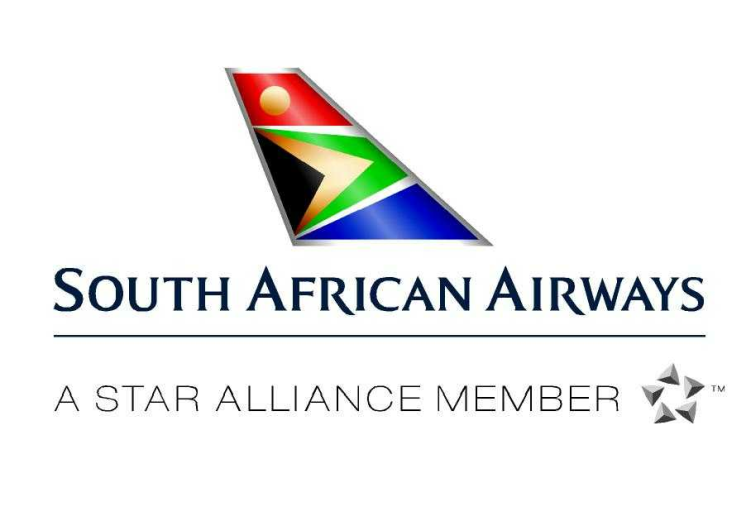 B-BBEE IMPROVEMENT PLANSouth African Airways (SAA) encourages its Suppliers/Service Providers to constantly strive to improve their B-BBEE rating hence the request to Respondents to submit a B-BBEE Improvement Plan. Respondents are then requested to indicate the extent to which their ownership, management control, Supplier Development, Preferential Procurement and Enterprise Development will be maintained or improved over the contract period. Respondents are requested to submit their B-BBEE Improvement Plan as an additional returnable document/ annexure with their Proposals.Respondents are to insert their current status (%) and future targets (%) for the B-BBEE Improvement Plan [i.e. not the % change but the end-state quantum expressed as a percentage] in the table below. This will indicate how you intend to sustain or improve your B-BBEE rating over the contract period. On agreement, this will represent a binding commitment to the successful Respondent. SAA reserves the right to request supporting evidence to substantiate the commitments made in the B-BBEE Improvement Plan.SECTION 2BBBEE IMPLEMENTATION PLAN SAA requires Respondents to submit a BBBEE Implementation Plan demonstrating how they will discharge their commitments The BBBEE Implementation Plan is a detailed narrative document explaining the Respondent’s proposal to transformation. Respondents must compile the BBBEE Implementation Plan, further guided by the specific requirements mentioned below:Important Notes for completion of the BBBEE Implementation Plan: Respondents are urged to pay careful attention to the compilation of the BBBEE Implementation plan since it will represents a binding commitment on the part of the successful Respondent.Respondents are required to address the BSC identified categories below. This is however not an exhaustive list and Respondents are not limited to these choices when compiling each section.Respondents are required to provide the completed BBBEE Improvement Plan as part of their submissions.Minimum BBBEE Implementation plan requirementsThe BBBEE Implementation plan should outline the type of activities you intend to embark upon should you be awarded the contract. This BBBEE Implementation plan should also provide an overview of what you intend to achieve, by when, and the mechanisms to be used to achieve those objectives.BBBEE IMPLEMENTATION PLANExecutive SummaryDevelopment plan per category:State facts per categoryIndustrialisationTechnology transfer and sustainabilityLocal Capability and capacity building in South Africa (Localisation)Skills developmentJob creationJob preservationEnterprise and Supplier DevelopmentRural / regional integrationCommodity Manager/ Specialist Delete these Guidance Notes:	Delete the BBBEE Improvement Plan categories that are not applicable.Conclusion	…………………………………….	…………………………………….	…………………………………….		                                                 ____________________________                                              ____________________________ Respondent’s Signature 						Date OWNERSHIP INDICATORRequired ResponsesCurrent Status (%)Future Target (%)The percentage of the business owned by Black persons. Provide a commitment based on the extent to which ownership in the hands of Black persons as a percentage of total ownership of the organisation would be sustained or increased over the contract period.The percentage of your business owned by Black women. Provide a commitment based on the extent to which ownership in the hands of Black women as a percentage of total ownership of the organisation would be sustained or increased over the contract period.The percentage of  the business owned by Black youth Provide a commitment based on the extent to which ownership in the hands of Black youth as a percentage of total ownership of the organisation would be sustained or increased over the contract period.The percentage of  the business owned by Black persons living with disabilitiesProvide a commitment based on the extent to which ownership in the hands of Black disabled persons as a percentage of total ownership of the organisation would be sustained or increased over the contract period.New Entrants (Early stage business)Provide a commitment based on the extent to which new entrants will be supported over the contract period.MANAGEMENT CONTROL INDICATORRequired ResponsesCurrent Status (%)Future Targets (%)The percentage of Black Board members in relation to the total number of Board membersProvide a commitment based on the extent to which the number of Black Board members, as a percentage of the total Board, would be sustained or increased over the contract period.The percentage of Black female Board members in relation to the total number of Board membersProvide a commitment based on the extent to which the number of Black female Board members, as a percentage of the total Board, would be sustained or increased over the contract period.Black Executives directors as a percentage of all executive directorsProvide a commitment based on the extent to which the number of Black executive Directors as a percentage of all Executive Directors would be sustained or increased over the contract period.Black female Executives directors as a percentage of all executive directorsProvide a commitment based on the extent to which the number of Black female executive Directors as a percentage of all Executive Directors would be sustained or increased over the contract period.Other Executive ManagementRequired ResponseCurrent Status (%)Future Targets (%)Black Executive Management as a percentage of all executive directorsProvide a commitment based on the extent to which the number of Black executive Managers as a percentage of all Executive Directors would be sustained or increased over the contract period.Black Female Executive Management as a percentage of all executive directorsProvide a commitment based on the extent to which the number of Black female executive Managers as a percentage of all Executive Directors would be sustained or increased over the contract period.Senior ManagementRequired ResponseCurrent Status (%)Future Targets (%)Black employees in Senior Management as a percentage of all senior managementProvide the percentage of Blacks that would be appointed or retained by the Board and would be operationally involved in the day to day senior management of the business, with individual responsibility for overall and/or financial management of the business and actively involved in the development and implementation of overall strategy, over the contract period.Black  female employees in Senior Management as a percentage of all senior managementProvide the percentage of Black females that would be appointed or retained by the Board and would be operationally involved in the day to day senior management of the business, with individual responsibility for overall and/or financial management of the business and actively involved in the development and implementation of overall strategy, over the contract period.Middle ManagementRequired ResponseCurrent Status (%)Future Targets (%)Black employees in Middle  Management as a percentage of all middle managementProvide the percentage of Blacks that would be retained or appointed by the organisation in the middle management cadre and would be operationally involved in the day to day management of the business, with individual responsibility for a particular area within the business and actively involved in the day to day management of the organisation, over the contract period.Black female employees in Middle  Management as a percentage of all middle managementProvide the percentage of Blacks females  that would be retained or appointed by the organisation in the middle management cadre and would be operationally involved in the day to day management of the business, with individual responsibility for a particular area within the business and actively involved in the day to day management of the organisation, over the contract period.Junior ManagementRequired ResponseCurrent Status (%)Future Targets (%)Black employees in Junior management as a percentage  of all junior managementProvide a commitment based on the extent to which the number of Black Junior Managers as a percentage of the total junior Managers, would be sustained or increased over the contract period.Black female employees in Junior management as a percentage  of all junior managementProvide a commitment based on the extent to which the number of Black female Junior Managers as a percentage of the total junior Managers, would be sustained or increased over the contract period.Employees with disabilities Required ResponseCurrent Status (%)Future Targets (%)Black employees with disabilities as a percentage of all employeesProvide a commitment based on the extent to which the percentage of Black disabled employees, in relation to the total of all employees in the organisation, would be sustained or increased over the contract period.PREFERENTIAL PROCUREMENT INDICATORRequired ResponsesCurrent Status (%)Future Targets (%)B-BBEE procurement spend from all Empowering Suppliers based on the B-BBEE procurement recognition level as a percentage of total measured procurement spendProvide a commitment based on the extent to which B-BBEE spend from all Empowering Suppliers would be sustained or increased over the contract period.20 B-BBEE procurement spend from all Empowering Suppliers QSEs based on the applicable B-BBEE Procurement Recognition Levels as a percentage of Total Measured Procurement SpendProvide a commitment based on the extent to which B-BBEE spend from Empowering Supplier QSEs would be sustained or increased over the contract periodB-BBEE procurement spend from Exempted Micro- Enterprise based on the applicable B-BBEE procurement recognition Levels as a percentage of Total Measured Procurement SpendProvide a commitment based on the extent to which B-BBEE spend from EMEs would be sustained or increased over the contract period B-BBEE procurement spend from Empowering Suppliers that are at least 51%  black owned based on the applicable B-BBEE Procurement Recognition Levels as a percentage of Total Measured Procurement SpendProvide a commitment based on the extent to which spend from Empowering Suppliers who are more than 51% Black-owned would be maintained or increased over the contract period.B-BBEE procurement spend from Empowering Suppliers that are at least 30%  black women owned based on the applicable B-BBEE Procurement Recognition Levels as a percentage of Total Measured Procurement SpendProvide a commitment based on the extent to which spend from Empowering Suppliers who are more than 30% Black women-owned would be maintained or increased over the contract period.B-BBEE Procurement Spent from Designated Group Suppliers that are at least 51% Black ownedProvide a commitment based on the extent to which spend from suppliers from Designated Group Suppliers that are at least 51% Black owned would be maintained or increased over the contract period.SUPPLIER DEVELOPMENT INDICATORRequired ResponseCurrent Status (%)Future Target (%)Annual value of all Supplier Development Contributions made by the Measured entity as a percentage of the targetProvide a commitment based on the percentage in your organisation’s annual spend on Supplier Development initiatives, will be maintained or improved over the contract period.ENTERPRISE DEVELOPMENT INDICATORRequired ResponseCurrent Status (%)Future Target (%)The organisation’s annual spend on Enterprise Development as a percentage of Net Profit after Tax [NPAT]Provide a commitment based on the retention or increase in your organisation’s annual spend on Enterprise Development initiatives, as a percentage of its Net Profit after Tax, over the contract period.CategoryDescriptionNew IndustrialisationIndustrial capability building that focuses on globally leading capabilities developed within South AfricaLocal Capability and Capacity Building in South Africa (existing industry)Industrial capability building that focuses on value-added activities of the South African industry through manufacturing or service-related activitiesTransfer of Technology and Intellectual Property Rights [IPR] Transfer technology, IPR and methodology to small businessesNew Skills developmentSkills transfer & skills education which will occur as a result of the award of contract Job Creation/PreservationNumber of jobs created or preserved resulting from the award of contractEnterprise and Supplier DevelopmentEncouragement for growth and the expansion of emerging local firms, through procurement and support mechanismsRural Integration and Regional DevelopmentIncorporation of the use of rural labour and regional businesses which will contribute to NGP objectives 